NCRV-Reizen 2024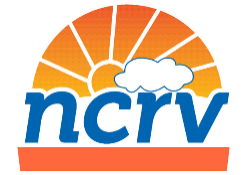 BOEKINGSFORMULIERWil je boeken? Dat kan eenvoudig via onze website www.ncrv-reizen.nlJe kunt ook dit formulier invullen en opsturen naar:NCRV-Reizen, Geuzingerbrink 92,  7812 NX Emmen.Heeft u nog vragen neem dan contact op met het boekingsbureau: info@ncrvreizen.nlReisgegevens/Bestemming:	………………………Reiscode                       		…………………………Gegevens deelnemer(s)Deelnemer 1 		Deelnemer 2Naam (+ voorletters):	……………			……………Woonplaats:			…………..			…………..Postcode:			...........			……………Straat:			...........			……………Telefoon:			...........			……………Telefoon(mobiel):		……………			……………Geb. datum:			............			……………Geslacht M/V:		…….				……..E-mailadres:			……………			………….Lid van de NCRV ja / neeVerzekeringen en documentenAls je deelneemt aan een van onze reizen verwachten wij dat alle nodige documenten op orde zijn en dat je goed verzekert op reis bent.OvereenkomstOp deze overeenkomst zijn de VZR-garantievoorwaarden van toepassing. De tekst hiervan kun je vinden op onze website. Ondergetekende verklaart akkoord te gaan met deze voorwaarden alsmede met de regels die de Nederlandse Christelijke Reisvereniging voor haar reizen stelt.Door het ondertekenen van het formulier sluit de inschrijver een overeenkomst met NCRV-Reizen. Na bevestiging van deze inschrijving is de overeenkomst voor de inschrijver bindend. NCRV-Reizen is gebonden aan de overeenkomst nadat de aanbetaling van de inschrijving is ontvangenHandtekening(en)Plaats					Datum			Handtekening(en)Ps. De reisleiding kan contact met je opnemen voor specifieke gegevens die nodig zijn voor het zorgvuldig uitvoeren van de reis. Denk bv aan dieet-gegevens o.i.d.